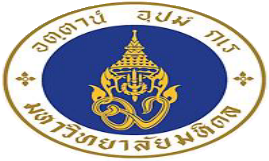 ใบสมัครขอรับทุนการศึกษามหาวิทยาลัยมหิดลสำหรับนักศึกษาที่ขาดแคลนทุนทรัพย์อย่างแท้จริง ระดับปริญญาตรี ประจำปีการศึกษา 2564คำแนะนำ: ให้ผู้สมัครขอรับทุนการศึกษา กรอกข้อมูลตามความเป็นจริง ในใบสมัครให้ครบถ้วน โดยการเขียนด้วยลายมือบรรจง หรือ การพิมพ์ด้วยคอมพิวเตอร์ ส่วนที่ 1 ประวัติผู้สมัครขอรับทุนการศึกษา1. ชื่อ-สกุล (นาย/นางสาว).................................................................................................. รหัสนักศึกษา................................สังกัดคณะ/วิทยาลัย................................................................ สาขาวิชา ................................................... ชั้นปี ...............E-mail ………………………………………………….........…………… โทรศัพท์..................................................................................2. วัน – เดือน – ปีเกิด  วันที่ .................... เดือน ................................... พ.ศ.............................. อายุ ............................. ปี3. ผลการศึกษาเกรดเฉลี่ยสะสม ...............................................................................................................................................(สำหรับนักศึกษาชั้นปีที่ 1  ให้ใช้ผลการเรียนเฉลี่ยสะสมตลอดหลักสูตรมัธยมศึกษาตอนปลาย หรือเทียบเท่า (GPAX))4. ที่อยู่ตามภูมิลำเนา บ้านเลขที่ .................. หมู่ ........... ซอย ........................................... ถนน ............................................ตำบล/แขวง ......................................... อำเภอ/เขต ................................................... จังหวัด ...........................................5. ที่อยู่ปัจจุบัน (กรุณาระบุที่อยู่ที่สามารถติดต่อได้ – หากมีการเปลี่ยนแปลงกรุณาแจ้งกองกิจการนักศึกษาด้วย)เลขที่ .................หมู่ ............ ซอย ................................................................ ถนน .............................................................ตำบล/แขวง ............................................ อำเภอ/เขต ...............................................จังหวัด .............................................โทรศัพท์ ...............................................................................................................................................................................    ที่อยู่ปัจจุบัน นี้ 	 ไม่ต้องเสียค่าใช้จ่าย ต้องเสียค่าใช้จ่าย ........................................ บาท ต่อ/ เดือน  ต้องเสียค่าใช้จ่าย ........................................ บาท ต่อ/ ภาคการศึกษา   ที่อยู่ปัจจุบัน นี้ 		 เป็นหอพักชื่อ...................................................... หมายเลขห้อง .................... บ้านพักบิดา/มารดา  บ้านพักผู้อื่น (โปรดระบุความสัมพันธ์) .............................................................................6. ผู้สมัครได้รับเงินค่าใช้จ่ายเฉลี่ยเดือนละ ................................................................... บาทจาก     บิดา         มารดา        ผู้อุปการะ      อื่นๆ (ระบุ) ..........................................................7. รายละเอียดค่าใช้จ่ายรายเดือนของนักศึกษา ที่พักอาศัย ................................................. บาท	        อุปกรณ์การศึกษา ......................................................... บาทอาหาร ....................................................... บาท	        ค่าเดินทาง/พาหนะ ...................................................... บาทใช้จ่ายส่วนตัว ............................................ บาท	        กิจกรรมนักศึกษา ......................................................... บาทใช้จ่ายอื่นๆ (ระบุ) .......................................................................................   ประมาณ ............................................. บาท8. ประมาณการค่าใช้จ่ายผู้สมัครคิดว่าควรมีค่าใช้จ่ายที่เหมาะสมกับความเป็นอยู่ตามสถานภาพของตนประมาณ เดือนละ .......................... บาท9. ประวัติการทำงานพิเศษ  เพื่อหารายได้สนับสนุนครอบครัว / ค่าใช้จ่ายสำหรับตนเอง  ไม่เคยทำงานพิเศษ 	 เคยทำงานพิเศษ (กรุณาระบุรายละเอียดของงานพิเศษ)                                         10. ผู้สมัครได้ขอรับทุนกู้ยืมเงินจากรัฐบาล (ปีล่าสุด) หรือไม่       ไม่ได้กู้ยืม      กู้ยืมกองทุน กยศ. / กรอ. ปีการศึกษา.............................. จำนวนเงินที่กู้ยืม........................................... บาท11. ผู้สมัครเคยได้รับทุนการศึกษามาก่อนหรือไม่  ไม่เคยได้รับทุนการศึกษา   เคยได้รับทุนการศึกษา    12. ประวัติการรับทุนการศึกษาระดับมัธยมปลายปีการศึกษา ................ ได้รับทุน ......................................................................... จำนวนเงิน ................................... บาทปีการศึกษา ................ ได้รับทุน ......................................................................... จำนวนเงิน ................................... บาทปีการศึกษา ................ ได้รับทุน ......................................................................... จำนวนเงิน ................................... บาทระดับปริญญาตรีปีการศึกษา ................ ได้รับทุน ......................................................................... จำนวนเงิน ................................... บาทปีการศึกษา ................ ได้รับทุน ......................................................................... จำนวนเงิน ................................... บาทปีการศึกษา ................ ได้รับทุน ......................................................................... จำนวนเงิน ................................... บาทปีการศึกษา ................ ได้รับทุน ......................................................................... จำนวนเงิน ................................... บาท13. ขณะนี้ผู้สมัครอยู่ระหว่างการสมัครขอรับทุนอื่นอยู่หรือไม่   ไม่ใช่    ใช่  ชื่อทุนการศึกษา...................................................................จำนวนเงิน.......................................................บาทส่วนที่ 2 ข้อมูลครอบครัว / ผู้อุปการะ ของผู้สมัครขอรับทุนการศึกษา 14. บิดาชื่อ ...............................................................นามสกุล ........................................................... อายุ ..................... ปี มีชีวิต	  ถึงแก่กรรมที่อยู่ปัจจุบันของบิดา บ้านเลขที่ ...................... หมู่ ......... ซอย .................................. ถนน ...............................................ตำบล/แขวง ........................................... อำเภอ/เขต .............................................จังหวัด ................................................โทรศัพท์ ...............................................................................................................................................................................วุฒิการศึกษาสูงสุด ....................................... อาชีพ............................................... ลักษณะงาน……......…………………………ตำแหน่ง.......................................................... รายได้ ............................................................... บาท ต่อ เดือน สถานที่ทำงาน................................................................... จังหวัด.....................................โทรศัพท์.....................................อาชีพรอง (ถ้ามี) ...................................................................................................................................................................15. มารดาชื่อ ...........................................................นามสกุล ........................................................... อายุ .................... ปี มีชีวิต	  ถึงแก่กรรมที่อยู่ปัจจุบันของมารดา บ้านเลขที่ ...................... หมู่ ......... ซอย .................................. ถนน ...........................................ตำบล/แขวง ........................................... อำเภอ/เขต .............................................จังหวัด ................................................โทรศัพท์ ...............................................................................................................................................................................วุฒิการศึกษาสูงสุด ....................................... อาชีพ............................................... ลักษณะงาน……......…………………………ตำแหน่ง.......................................................... รายได้ ............................................................... บาท ต่อ เดือน สถานที่ทำงาน................................................................... จังหวัด.....................................โทรศัพท์.....................................อาชีพรอง (ถ้ามี) ...................................................................................................................................................................16. สถานภาพการสมรสของบิดามารดา  บิดามารดาอยู่ด้วยกัน		 หย่าร้าง	 บิดาถึงแก่กรรม		 มารดาถึงแก่กรรม บิดามารดาแยกกันอยู่เพราะความจำเป็นของอาชีพ	 บิดามารดาแยกกันอยู่เพราะเหตุอื่น17. จำนวนพี่น้อง ร่วมบิดามารดา เรียงตามลำดับ รวมทั้งผู้สมัคร ผู้สมัครขอรับทุนการศึกษามีพี่-น้อง (รวมตนเอง) จำนวน.....................คน  โดยผู้สมัครขอรับทุนการศึกษาเป็นบุตรคนที่...........................ของครอบครัว18. ผู้อุปการะ นอกเหนือจากบิดามารดา       ไม่มี         มีชื่อ-สกุลผู้อุปการะ .......................................... อายุ............ ปี  เกี่ยวข้องเป็น..........................................ที่อยู่บ้านเลขที่ ........................ หมู่ ......... ซอย ....................................... ถนน ..................................................................ตำบล/แขวง .............................................. อำเภอ/เขต .................................................จังหวัด .........................................โทรศัพท์ ...............................................................................................................................................................................สถานภาพของผู้อุปการะ โสด สมรส  และมีบุตร................คน  กำลังศึกษา...................คน  ประกอบอาชีพ....................คนอาชีพของผู้อุปการะ........................................ ลักษณะงาน………..................................………………………ตำแหน่ง/ยศ......................................................... รายได้ ........................................................ บาท ต่อเดือนสถานที่ทำงาน................................................................. จังหวัด........................................................โทรศัพท์...............................................................................................................................................19. กรุณาระบุปัญหาทางการเงินของครอบครัวอย่างละเอียด  พร้อมทั้งระบุวิธีการแก้ปัญหาทางการเงินของครอบครัว ................................................................................................................................................................................................................................................................................................................................................................................................................................................................................................................................................................................................................................................................................................................................................................................................................................................................................................................................................................................................................................................................................................................................................................................................................................................................................................................................................................................................................................................................................................................................................................................................................................................................................................................................................................................................................................................................................................................................................................................................................................................................................................................................................................................................................................................................................................................................................ส่วนที่ 3 ข้อมูลด้านอื่นๆ ของผู้สมัครขอรับทุนการศึกษา20. กรุณาระบุการมีส่วนร่วมในกิจกรรมสาธารณะประโยชน์ กิจกรรมของคณะ มหาวิทยาลัย หรือองค์กรอื่นๆ โดยระบุรายละเอียดเกี่ยวกับชื่อโครงการ ลักษณะกิจกรรม การมีส่วนร่วม สำหรับนักศึกษาชั้นปีที่ 1 ให้ระบุกิจกรรมต่างๆ ที่ได้มีส่วนร่วมในระดับมัธยมศึกษาตอนปลาย…….............................................................................................................................................................................................…….............................................................................................................................................................................................…….............................................................................................................................................................................................…….............................................................................................................................................................................................…….............................................................................................................................................................................................…….............................................................................................................................................................................................…….............................................................................................................................................................................................…….............................................................................................................................................................................................…….............................................................................................................................................................................................…….............................................................................................................................................................................................…….............................................................................................................................................................................................…….............................................................................................................................................................................................21. กรุณาระบุความตั้งใจที่จะประกอบอาชีพในอนาคต โดยละเอียด …….............................................................................................................................................................................................…….............................................................................................................................................................................................…….............................................................................................................................................................................................…….............................................................................................................................................................................................…….............................................................................................................................................................................................…….............................................................................................................................................................................................…….............................................................................................................................................................................................…….............................................................................................................................................................................................…….............................................................................................................................................................................................…….............................................................................................................................................................................................…….............................................................................................................................................................................................ส่วนที่ 4 แผนที่ที่ตั้งของที่อยู่อาศัยของบิดา มารดา หรือผู้อุปการะของผู้สมัครขอรับทุนการศึกษาคำแนะนำ: ให้ผู้สมัครขอรับทุนการศึกษา วาดแผนที่แสดงที่ตั้งของที่อยู่อาศัยของบิดา มารดา หรือผู้อุปการะ โดยแสดงสถานที่ตั้งและจุดที่ตั้งสำคัญในแผนที่ หรือ สามารถใช้ภาพถ่ายทางอากาศ และระบุที่ตั้งของที่อยู่ปัจจุบันประกอบด้วยได้ ส่วนที่ 5 ภาพถ่ายของที่อยู่อาศัยของบิดา มารดา หรือผู้อุปการะของผู้สมัครขอรับทุนการศึกษาภาพถ่ายภายในภาพถ่ายภายนอกข้าพเจ้าขอรับรองว่า ข้อความที่ข้าพเจ้าให้ไว้ในใบสมัครนี้เป็นความจริงทุกประการ ทั้งนี้ หากปรากฏว่าข้อความในข้างต้นไม่เป็นความจริง ข้าพเจ้ายินยอมให้มหาวิทยาลัยตัดสิทธิ์การรับทุนการศึกษาตลอดสภาพการเป็นนักศึกษา และหากได้รับการพิจารณารับทุนการศึกษาจะตั้งใจศึกษาในสาขาวิชา หรือหลักสูตรของส่วนงานที่สังกัดอย่างเต็มความสามารถ                            ลงชื่อ .......................................................................... (...........................................................................)วันที่ ...................................................................ส่วนที่ 6 หนังสือรับรองและความเห็นของอาจารย์ที่ปรึกษาข้าพเจ้า ............................................................................ ตำแหน่ง.............................................................สังกัดคณะ ...............................................................................ภาควิชา .......................................................ขอรับรองว่า นาย / นางสาว ..................................................................................... ชั้นปีที่ ....................รหัสประจำตัวนักศึกษา......................................... คณะ................................................................................สาขาวิชา…………............................................................................................................................................เป็นบุคคลที่มีคุณสมบัติตามที่มหาวิทยาลัยกำหนด และมีความเหมาะสมที่จะได้รับการสนับสนุนทุนการศึกษามหาวิทยาลัยมหิดลสำหรับนักศึกษาขาดแคลนทุนทรัพย์อย่างแท้จริง ระดับปริญญาตรี ประจำปีการศึกษา 2564 ด้วยเหตุผลประกอบ ดังนี้	 เป็นผู้ที่มาจากครอบครัวที่มีฐานะขาดแคลน มีรายได้น้อย 	 เป็นผู้มีความขยันหมั่นเพียร ใฝ่เรียนรู้ ในการศึกษาเล่าเรียน 	 เป็นผู้มีความประพฤติดี เรียบร้อย ไม่เคยกระทำผิดวินัย และระเบียบของสถานศึกษา	 เป็นผู้ที่ใช้จ่ายอย่างประหยัด รู้จักการออม และใช้เงินอย่างสมเหตุสมผล 	  เป็นผู้มีจิตอาสา ช่วยเหลือกิจกรรมของคณะ และมหาวิทยาลัยอย่างสม่ำเสมอ ความคิดเห็นต่อนักศึกษาเพิ่มเติม (ด้านความประพฤติ ความสนใจเรียน และผลงานด้านกิจกรรม)..................................................................................................................................................................................................................................................................................................................................................................................................................................................................................................................... ....................................................................................................................................................................... ....................................................................................................................................................................... ....................................................................................................................................................................... ....................................................................................................................................................................... ....................................................................................................................................................................... ....................................................................................................................................................................... 		ลงชื่อ ............................................................................		       (.........................................................................)		ตำแหน่ง ........................................................................		       (อาจารย์ผู้ให้ความคิดเห็น)                    วันที่ ..........................................................หมายเหตุ : ใบสมัคร จะเป็นส่วนสำคัญในการพิจารณาทุนการศึกษามหาวิทยาลัยมหิดล สำหรับนักศึกษาที่ขาดแคลนทุนทรัพย์อย่างแท้จริง ระดับปริญญาตรี ประจำปีการศึกษา 2564 ดังนั้นขอให้ผู้สมัครขอรับทุนตรวจสอบหลักฐานประกอบการสมัครให้ครบถ้วนก่อนการส่ง ประเภทงาน/รายละเอียดสถานที่ปี พ.ศ.ระยะเวลาที่ทำรายได้ (บาท)คนที่ชื่อ – สกุลอายุกำลังศึกษาสถานศึกษา/ระดับชั้นประกอบอาชีพรายได้ต่อเดือนสถานภาพโสด/สมรสจำนวนบุตร